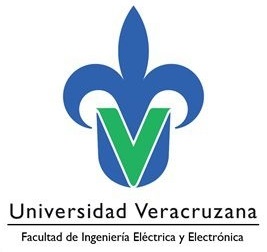 Universidad VeracruzanaUniversidad VeracruzanaUniversidad VeracruzanaUniversidad VeracruzanaUniversidad VeracruzanaUniversidad VeracruzanaUniversidad VeracruzanaUniversidad VeracruzanaUniversidad VeracruzanaFacultad de Ingeniería Eléctrica y Electrónica – Región VeracruzFacultad de Ingeniería Eléctrica y Electrónica – Región VeracruzFacultad de Ingeniería Eléctrica y Electrónica – Región VeracruzFacultad de Ingeniería Eléctrica y Electrónica – Región VeracruzFacultad de Ingeniería Eléctrica y Electrónica – Región VeracruzFacultad de Ingeniería Eléctrica y Electrónica – Región VeracruzFacultad de Ingeniería Eléctrica y Electrónica – Región VeracruzFacultad de Ingeniería Eléctrica y Electrónica – Región VeracruzFacultad de Ingeniería Eléctrica y Electrónica – Región VeracruzCoordinación de Vinculación y Servicio Social Coordinación de Vinculación y Servicio Social Coordinación de Vinculación y Servicio Social Coordinación de Vinculación y Servicio Social Coordinación de Vinculación y Servicio Social Coordinación de Vinculación y Servicio Social Coordinación de Vinculación y Servicio Social Coordinación de Vinculación y Servicio Social Coordinación de Vinculación y Servicio Social Datos del Alumno Datos del Alumno Datos del Alumno Datos del Alumno Datos del Alumno Datos del Alumno Datos del Alumno Datos del Alumno Datos del Alumno Nombre:  Nombre:  Nombre:  Nombre:  Nombre:  Nombre:  Nombre:  Nombre:  Nombre:  Carrera:Carrera:Carrera:Carrera:Correo:Correo:Correo:Correo:Correo:Correo:Correo:Teléfono: Teléfono: Celular: Celular: Celular: Celular: Matricula:Matricula:Matricula:Matricula:Matricula:Datos de la DependenciaDatos de la DependenciaDatos de la DependenciaDatos de la DependenciaDatos de la DependenciaDatos de la DependenciaDatos de la DependenciaDatos de la DependenciaDatos de la DependenciaDatos de la DependenciaDatos de la DependenciaFecha de Inicio:Fecha de Inicio:Fecha de Inicio:Fecha de Término: Fecha de Término: Duración del Proyecto:Duración del Proyecto:Dependencia: Dependencia: Dependencia: Dependencia: Dependencia: Teléfono de la Dependencia:Teléfono de la Dependencia:Jefe Inmediato:Jefe Inmediato:Jefe Inmediato:Jefe Inmediato:Jefe Inmediato:Jefe Inmediato:Jefe Inmediato:Jefe Inmediato:Jefe Inmediato:Jefe Inmediato:Jefe Inmediato:Nombre del Proyecto:Nombre del Proyecto:Nombre del Proyecto:Nombre del Proyecto:Nombre del Proyecto:Nombre del Proyecto:Nombre del Proyecto:Nombre del Proyecto:Nombre del Proyecto:Nombre del Proyecto:Nombre del Proyecto:Objetivo:Objetivo:Objetivo:Objetivo:Objetivo:Objetivo:Objetivo:Objetivo:Objetivo:Objetivo:Objetivo:Horario:Tipo de Servicio        (Marca Con una “X” el tipo de Servicio Social que llevas)Tipo de Servicio        (Marca Con una “X” el tipo de Servicio Social que llevas)Tipo de Servicio        (Marca Con una “X” el tipo de Servicio Social que llevas)Comunitario Horario:Tipo de Servicio        (Marca Con una “X” el tipo de Servicio Social que llevas)Tipo de Servicio        (Marca Con una “X” el tipo de Servicio Social que llevas)Tipo de Servicio        (Marca Con una “X” el tipo de Servicio Social que llevas)DisciplinarActividades Generales del ProyectoActividades Generales del ProyectoActividades Generales del ProyectoActividades Generales del ProyectoActividades Generales del ProyectoActividades Generales del ProyectoActividades Generales del ProyectoActividades Generales del ProyectoActividades Generales del ProyectoActividades Generales del ProyectoActividades Generales del Proyecto